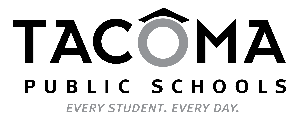 Dispute Resolution FormDate:	___________________I have received the explanation of the district’s placement decision concerning my children/myself, (name): ________________________________________.  I disagree with the district’s placement decision, and I am appealing that decision for the following reasons:___________________________________________________________________________________________________________________________________________________________________________________________________________________________________________________________________________________________________________________________________________________________________________________________________________________________________________________________________________________________________________________________________________________________________________________________________________________________________________________________________________________________________________I understand that the district will ensure that my child/I will have the opportunity to attend and participate at the school where enrollment is sought while the dispute is being carried out.___________________________________		_____________________Parent/Guardian/Youth Signature			Date___________________________________		_____________________School District Personnel Signature			DateSchool District Use Only:  Level I Appeal			  Level II Appeal			  Level III Appeal